   03.10.2022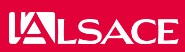 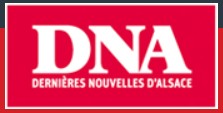 Diaporama Kembs: quand les spores remplacent le sportPar Jean Luc NUSSBAUMER 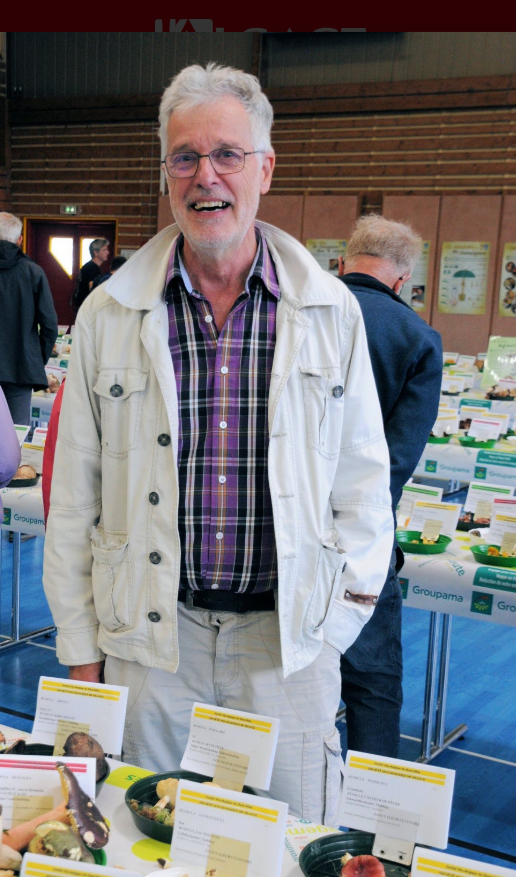 Parmi les invités, Markus Wilhelm, du Verein für Pilzkunde de Bâle, qui a donné son nom à un champignon trouvé près d’Ottmarsheim il y a une dizaine d’années : le hohenbuehelia wilhelmii. Photo L'Alsace/Jean-Luc NUSSBAUMER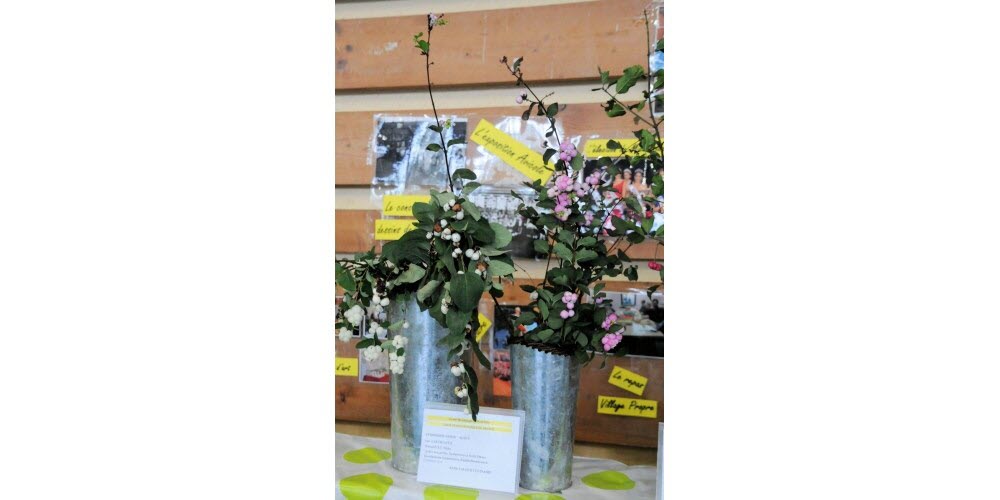 Symphoricarpos algus, une des baies présentées. Photo L'Alsace/Jean-Luc NUSSBAUMER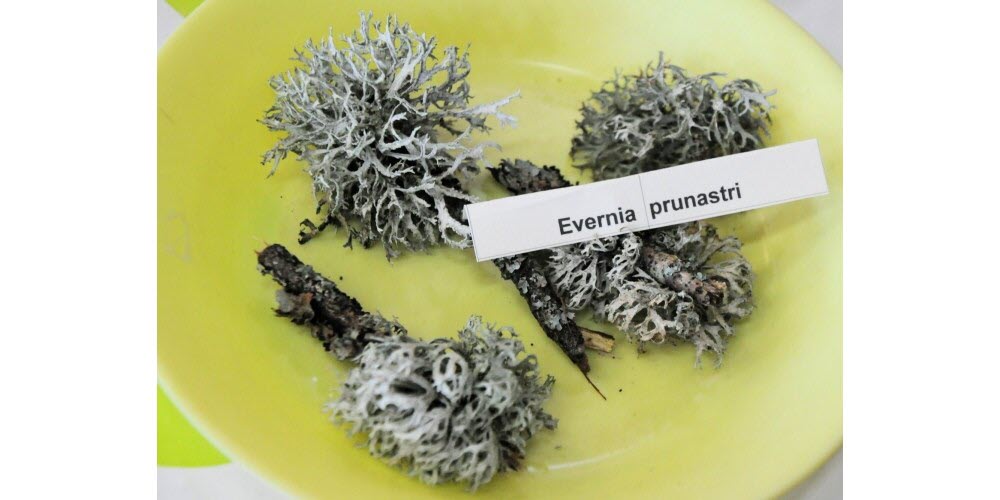 Parmi les lichens exposés, ervernia prunastri, un des plus oucrants dans nos régions.               Photo L'Alsace/Jean-Luc NUSSBAUMER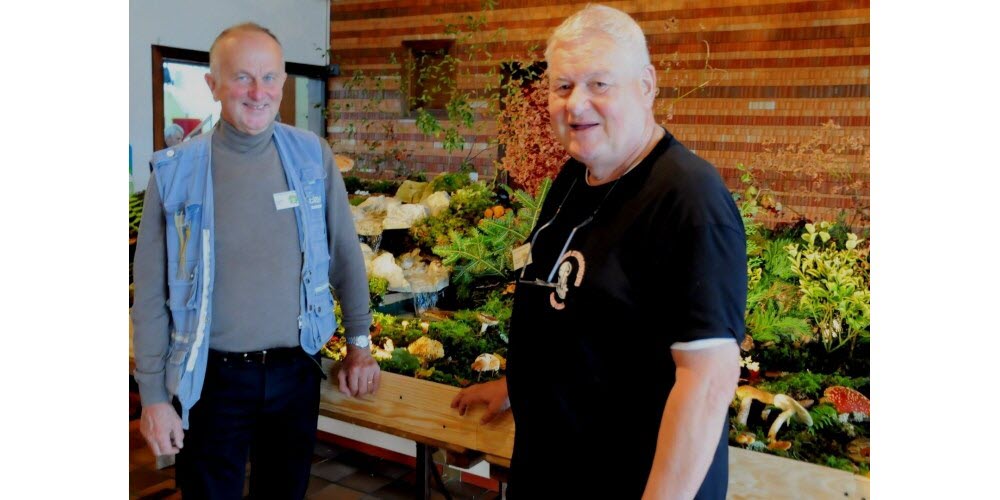 Bernard Diss, le nouveau président de la Société mycologique du Haut-Rhin, et son vice-président Jean-Paul Meyer. Photo L'Alsace/Jean-Luc NUSSBAUMER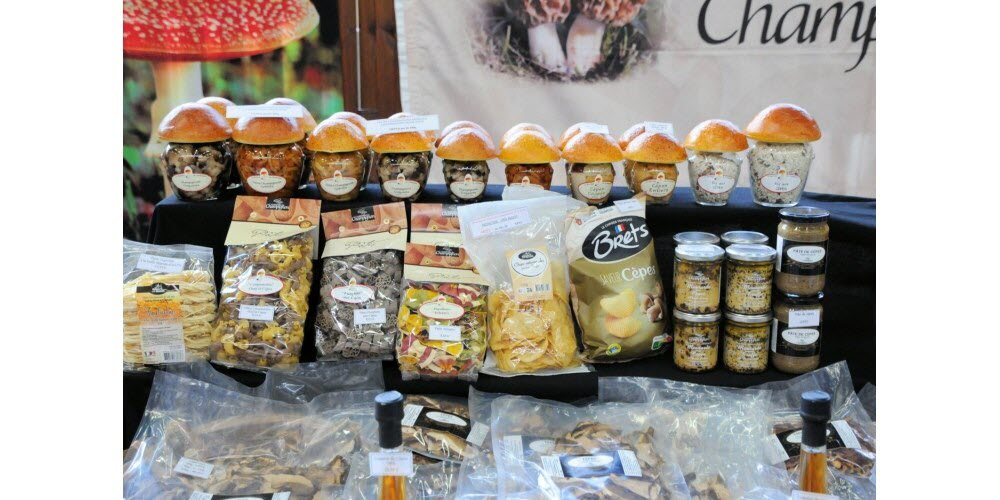 De nombreux produits dérivés du champignon. Photo L'Alsace/Jean-Luc NUSSBAUMER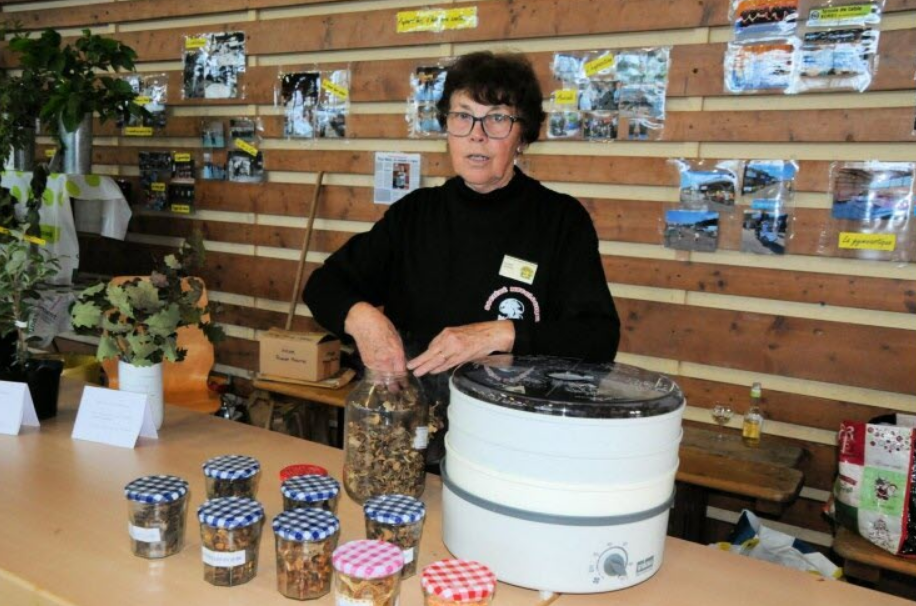 Danièle Nardin et ses champignons séchés qui perdent 90% de leur poids au séchage et qui peuvent être conservés plusieurs années. Photo L'Alsace/Jean-Luc NUSSBAUMER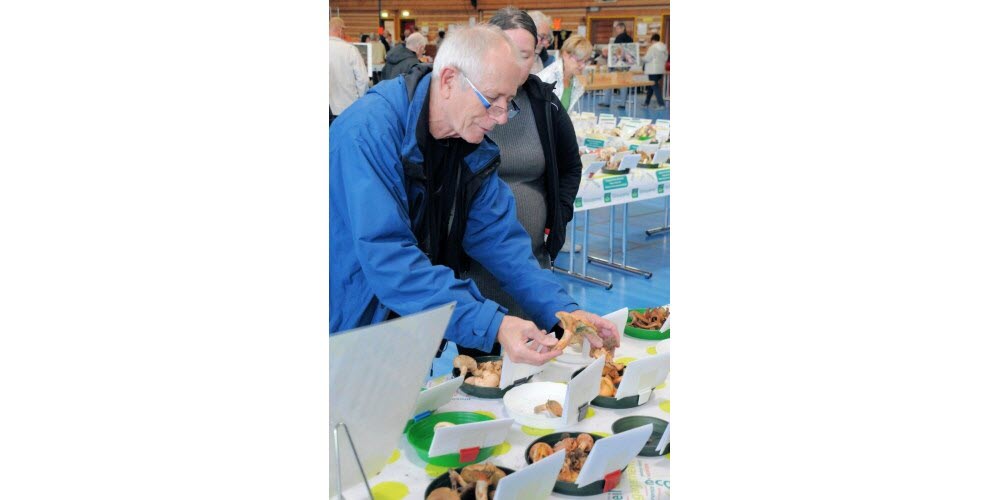 Pour bien apprécier les champignons, il faut faire appel à tous ses sens, y compris au toucher. Photo L'Alsace/Jean-Luc NUSSBAUMER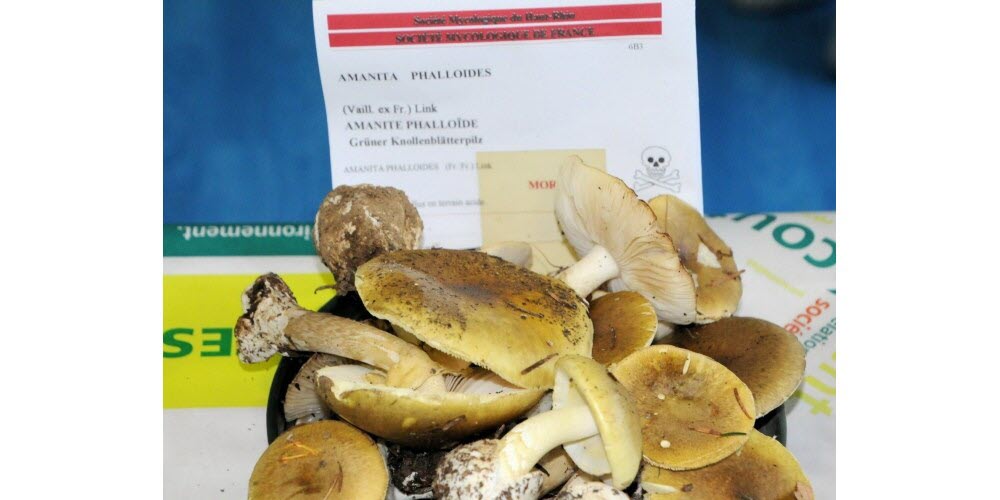 Extrêmement toxique après ingestion, l’amanite phalloïde est à l’origine de plusieurs décès par an en France. Photo L'Alsace/Jean-Luc NUSSBAUMER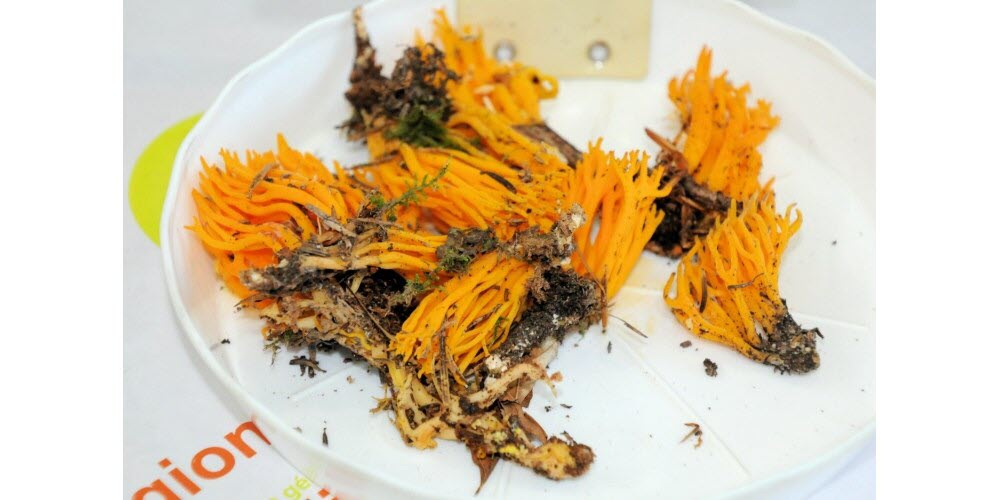 Calocera viscosa, une espèce facilement reconnaissable mais sans valeur culinaire.                   Photo L'Alsace/Jean-Luc NUSSBAUMER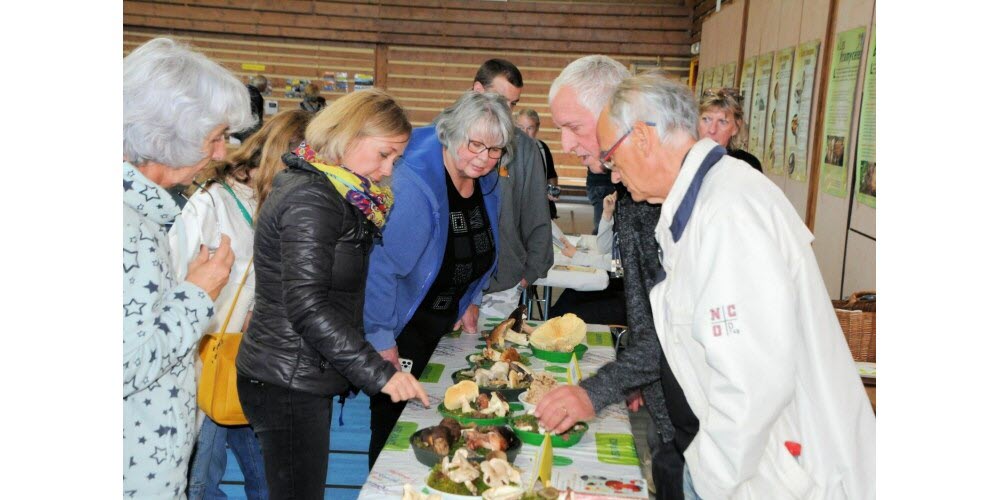 Les membres de la Société mycologique n’ont pas été avares en explications avec le public. Photo L'Alsace/Jean-Luc NUSSBAUMERCe dimanche, la salle polyvalente de Kembs, habituée à accueillir des sports, a été l’hôte du festival des spores proposé par la société mycologique du Haut-Rhin. Avec de nombreuses surprises, et plus de 600 espèces déterminées.